Ben jij een Radicale Vernieuwer? 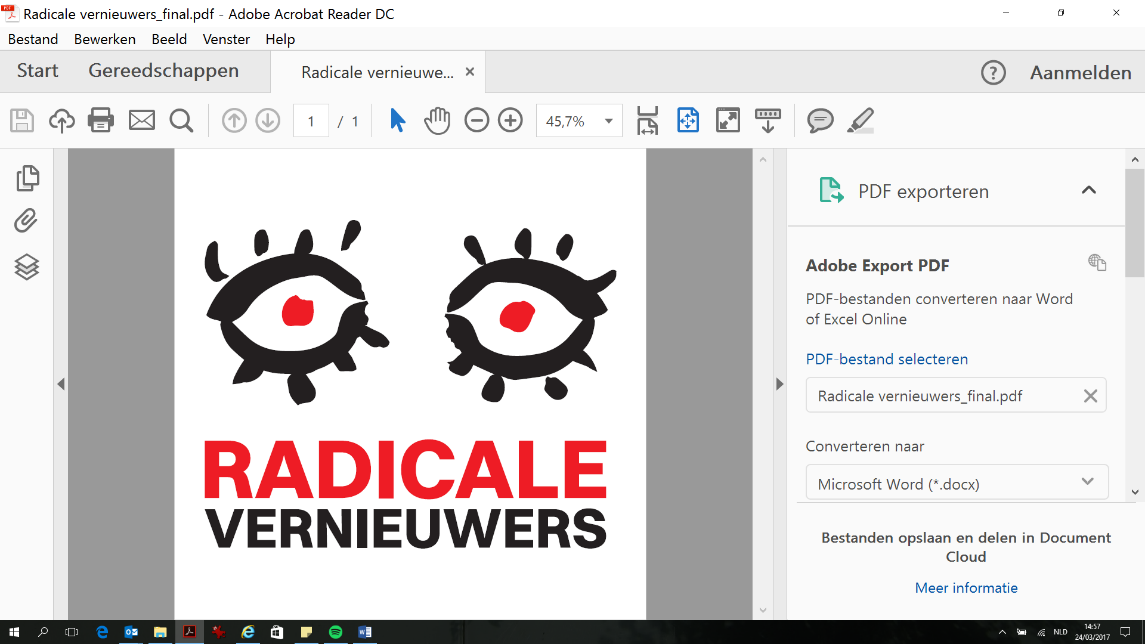 Zie jij oplossingen in plaats van problemen? Hou jij je ogen open voor wat anders en beter kan? De wedstrijd ‘Radicale Vernieuwers’ gaat op zoek naar de meest baanbrekende vernieuwingen voor een betere wereld. Radicale Vernieuwers hebben een heldere kijk op maatschappelijke uitdagingen zoals onderwijs, klimaatverandering, armoede of vergrijzing. Ze bedenken nieuwe producten, diensten of methodes om een betere wereld waar te maken. Werk jij op een innovatieve manier aan een beter onderwijs, gelijke kansen of empowerment? Surf naar www.radicalevernieuwers.be om jouw project kandidaat te stellen, of om een ander innovatief initiatief voor te dragen. Inschrijven kan tot 30 april. Een jury kiest 10 Radicale Vernieuwers die kunnen pronken met de titel, media-aandacht, advertentieruimte en begeleiding op maat van de Sociale InnovatieFabriek. Bovendien reikt De Standaard een bijzondere klimaattroffee uit!--- De wedstrijd Radicale Vernieuwers wordt georganiseerd door de Sociale InnovatieFabriek, Radio 1, De Standaard, Cera en Koning Boudewijnstichting met de steun van BNP Paribas Fortis, VLAIO, Nationale Loterij en vele andere organisaties die mee scouten naar vernieuwingen.